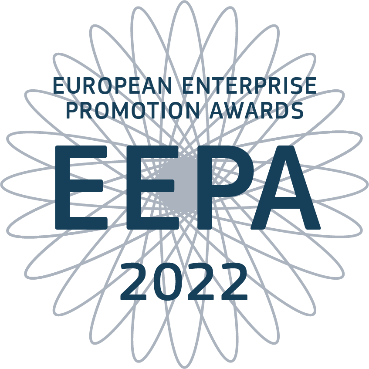  „EURÓPAI VÁLLALKOZÁSFEJLESZTÉSI DÍJ” 2022Jelentkezési lapA jelentkezési lapokat elsősorban elektronikus formában kell eljuttatni a nemzeti EEPA koordinátorhoz (a cím a jelentkezési lap végén található) PDF és Word formátumban egyaránt. A papíron beküldött jelentkezési lapokat a második fordulóban (európai szint) nem veszik figyelembe. I. szakasz: általános információkA pályázó adatai:Kérjük, ellenőrizze, hogy a megadott információk helyesek-e, mivel a továbbiakban ezek kerülnek a kiírással kapcsolatos dokumentációba!II. szakasz: Információk a pályázatra benevezett tevékenységről (intézkedésről, kezdeményezésről):Ez a rész foglalkozik azzal, miről szól a pályázatra benevezett tevékenység, miként történik a végrehajtása, valamint milyen előnyei vannak.1. A tevékenység leírásaKérjük, adja meg a pályázatra benevezett tevékenység, intézkedés, kezdeményezés részletes leírását, az alábbi kulcspontok leírásával: helyzetelemzés; kihívások; kreatív megoldás/üzleti stratégia; végrehajtás; eredmények, az érdekeltek részvétele, jövőbeli végrehajtási terv. Ha a kezdeményezés országos, a projekt esettanulmánya egy helyi vagy regionális példát is mutasson be. (Kérjük, hogy maximum 500 szóban - körülbelül 1 oldalon)2. A tevékenység eredményeiKérjük, adja meg a kezdeményezésre vonatkozó részletes tény- és számadatokat. Ezeknek az eredményeknek bizonyítaniuk kell, hogy a tevékenység már legalább 15 hónapja fennáll, valamint tartalmazza a mérhető eredményeket, a statisztikai és összehasonlító adatokat.(Kérjük, hogy maximum 500 szóban - körülbelül 1 oldalon)3. InnovációÍrja le, véleménye szerint miben újszerű és innovatív az ön kezdeményezése, és korábban erre miért nem került még sor? (Kérjük, hogy a terjedelem ne haladja meg a maximum 250 szót/fél oldalt!)4. A kezdeményezés adataiIII. szakasz: Nyilvánosság és médiaAz „Európai Vállalkozásfejlesztési Díj” felhívásra történő nevezéssel Ön hozzájárul a pályázatra benevezett tevékenysége, intézkedése és az Ön által képviselt szervezet nyilvánosságra hozatalához. A Díj szervezői fenntartják a jogot, hogy a tevékenység pályázati anyagát a média számára átszerkesszék.1. Elektronikus linkek:A nevezéshez maximum öt olyan vizuális vagy audiovizuális anyag linkjét csatolhatja, amelyek az Ön tevékenységéhez kapcsolódnak. Ez az anyag segíti a zsűrit a projekt megismerésében, továbbá felhasználható promóciós célokra.  Vegye figyelembe, hogy ezeket a linkeket nem fordítják le angolra.Az európai átadóünnepségen is felhasználható videókat HD minőségben (720p vagy 1080p) csatolja, és lehetőleg MP4 formátumban! A rendelkezésre bocsátott videofelvételnek világosnak és használatra alkalmasnak kell lennie.  A felvételnek feliratok nélkül vagy kamerával való beszélgetés nélkül kell bemutatnia a projektet.Sorolja fel a jelentkezésben szereplő videók URL-jét!2. Promóciós anyagokKérjük, adja meg a következőket külön dokumentumként:• Logó - illusztrált vektor fájl vagy EPS.• Kép - nagyfelbontású kép, lehetőleg 300 DPI JPEG/PDF a projektjéről/csapatáról.3. MédiapéldányKérjük, adjon egy 100 szavas leírást a kezdeményezésről és eredményeiről.4. Az Ön által képviselt szervezet kapcsolattartója a nyilvánosság/média részéreIV. szakasz: Jelentkezői nyilatkozatA tevékenység jogi képviselőjeként hozzájárulok, hogy a projektet benevezzék a 2022. évi „Európai Vállalkozásfejlesztési Díj” versenybe. Kijelentem, hogy a benyújtott pályázati anyag helyesen és valósághűen mutatja be a díjra benevezett tevékenységet.Abban az esetben, ha ezt a tevékenységet benevezik a 2022. évi „Európai Vállalkozásfejlesztési Díj” verseny európai fordulójába, hozzájárulok, hogy a tevékenységünket és szervezetünket közzétegyék a Díj weboldalán és elérhetővé tegyék a szükséges információt a média számára is.A jelentkezési lap kitöltésével a jelentkezők hozzájárulnak személyes adatainak a fent említett célok eléréséhez szükséges mértékű kezeléséhez. A személyes adatok kezelése az (EU) 2018/1725 rendelettel összhangban történik. Az adatokat az EB archiválhatja.Kérjük, küldje el a kitöltött és aláírt jelentkezési lapot e-mailben és postán is:Kapcsolattartó: Kretz ÁdámE-mail: kkvdij@itm.gov.huPostai cím: Innovációs és Technológiai MinisztériumVállalkozásfejlesztési Főosztály1011. Budapest, Fő utca 44-50.Beérkezési határidő: A nemzeti forduló beküldési határideje: május 31. 15.00 óra.Nevezési szabályokA nemzeti kiválasztási szakaszba történő jelentkezésével Ön hozzájárulását adja, hogy amennyiben pályázatát az európai szintre nevezik, képviselni fogja Magyarországot az „Európai Vállalkozásfejlesztési Díj” versenyben. A felhívásra az EU tagállamainak, valamint a COSME program társult országainak és az Egyesült Királyságnak a hatóságai nevezhetnek.Ide tartoznak a nemzeti szervezetek, a kis- és nagyvárosok, a régiók és az önkormányzatok, valamint az állami szervezetek és a vállalkozók közötti állami-magán partnerségek, oktatási programok és a vállalkozói szervezetek is. Határokon átívelő kezdeményezések is elfogadhatók, amennyiben valamennyi érintett ország közösen nevezi be őket.A nemzeti kiválasztásra vonatkozó határidőt az EEPA nemzeti koordinátora határozza meg. A pályázatok terjedelménél kérjük a nevezési űrlapon leírtakat figyelembe venni.A papíron beküldött anyagokat nem fogadják el európai szinten – erre csak elektronikus formában van lehetőség, és maximum 5 link megengedett.Az európai szinten pályázók bármely hivatalos EU nyelven pályázhatnak.A pályázatokat az alábbi kritériumok szerint értékelik:Eredetiség és megvalósíthatóság: miért sikeres a projekt? Melyek az innovatív vonásai?Helyi gazdaságra gyakorolt hatás: a sikerességet alátámasztó adatok bemutatása.A helyi érintett partnerekkel való kapcsolatok: több félnek is haszna származott-e a tevékenység megvalósulásából? Miért vonták be őket, és milyen szinten vettek részt?Átadhatóság: megismételhető-e a tevékenység Európa valamely másik régiójában is? Nevezési díj nincs.A pályázatra benevezett tevékenység neve(Angolul, kivéve, ha a projekt nevének anyanyelvén kell szerepelnie)A résztvevő szervezet neve: (angolul, kivéve, ha elengedhetetlen, hogy a szervezet nevét az anyanyelven jelenítsék meg)A projekt / kezdeményezés leírása egy mondatbanKérjük, jelölje meg azt a díjkategóriát, amelyben indulni szeretne.(Megjegyzés: csak egy kategóriában indulhat, a zsűri fenntartja magának a jogot, hogy szükség esetén másik kategóriába sorolja át a pályázatot.)1. A vállalkozói kedv ösztönzése1. A vállalkozói kedv ösztönzéseKérjük, jelölje meg azt a díjkategóriát, amelyben indulni szeretne.(Megjegyzés: csak egy kategóriában indulhat, a zsűri fenntartja magának a jogot, hogy szükség esetén másik kategóriába sorolja át a pályázatot.)2. A vállalkozói ismeretek növelése2. A vállalkozói ismeretek növeléseKérjük, jelölje meg azt a díjkategóriát, amelyben indulni szeretne.(Megjegyzés: csak egy kategóriában indulhat, a zsűri fenntartja magának a jogot, hogy szükség esetén másik kategóriába sorolja át a pályázatot.)3. Az üzleti környezet fejlesztése és a digitális átállás támogatása3. Az üzleti környezet fejlesztése és a digitális átállás támogatásaKérjük, jelölje meg azt a díjkategóriát, amelyben indulni szeretne.(Megjegyzés: csak egy kategóriában indulhat, a zsűri fenntartja magának a jogot, hogy szükség esetén másik kategóriába sorolja át a pályázatot.)4. A vállalkozások külpiacra lépésének elősegítése4. A vállalkozások külpiacra lépésének elősegítéseKérjük, jelölje meg azt a díjkategóriát, amelyben indulni szeretne.(Megjegyzés: csak egy kategóriában indulhat, a zsűri fenntartja magának a jogot, hogy szükség esetén másik kategóriába sorolja át a pályázatot.)5. A fenntarthatóságra történő átállás támogatása5. A fenntarthatóságra történő átállás támogatásaKérjük, jelölje meg azt a díjkategóriát, amelyben indulni szeretne.(Megjegyzés: csak egy kategóriában indulhat, a zsűri fenntartja magának a jogot, hogy szükség esetén másik kategóriába sorolja át a pályázatot.)6. Vállalkozás a társadalmi esélyegyenlőségért6. Vállalkozás a társadalmi esélyegyenlőségértA projekt időtartama (A projekteknek legalább 15 hónapig működnie kell)Kezdő dátum:A projekt időtartama (A projekteknek legalább 15 hónapig működnie kell)Befejezés:Kapcsolattartó (név és beosztás)Kapcsolattartó személy email címe:Telefonszám:Honlap címe:Város és ország:Nemzeti koordinátor neve:Sorolja fel az összes szervezetet, amely része a tevékenységnek, intézkedésnekAmennyiben a köz- és a magánszféra közötti együttműködésről van szó, pénzügyi megállapodás-e?hivatalos megállapodás-e?vagy konkrét támogatás-e?
Írja le az együttműködési megállapodás részleteit!Igen  □    Nem  □Igen  □    Nem  □Igen  □    Nem  □Mekkora a tevékenység összesített költségvetése? Válassza külön, és sorolja fel a kölcsönös vagy humán erőforrás-befektetéseket!Kapott-e EU-finanszírozást?Igen O   Nem OHa igen, milyen összegben? ____________________Milyen típusút?____________________Név:Tisztség/beosztás:Telefonszám: Fax:Email:Jogi képviselő neve:Tisztség/funkció:Dátum: Aláírás: